APPLICATION FOR EMPLOYMENT  CandidateNo.                     .                                        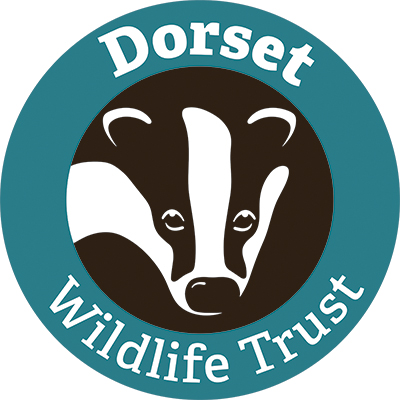 Dorset Wildlife Trust, Brooklands Farm, Forston,  DT2 7AACONFIDENTIALTel: 01305 264620    Email: recruitment@dorsetwildlifetrust.org.ukCONFIDENTIALPlease complete in black ink or electronicallyPost applied for: Post applied for: Personal DetailsFirst name:            Surname: Permanent address: Postcode:  Tel. No. (Daytime)                              Evening/Mobile Email: Education and qualificationsEducation and qualificationsEducation and qualificationsEducation and qualificationsEducation and qualificationsName & Address of EstablishmentSubjectsLevelDateGradeFurther Education: university degrees, professional qualifications, technical certificates, diplomas etc.Further Education: university degrees, professional qualifications, technical certificates, diplomas etc.Further Education: university degrees, professional qualifications, technical certificates, diplomas etc.Name & Address of EstablishmentQualificationsDatesOther Training/Qualifications that you feel are particularly relevant to the post:Other Training/Qualifications that you feel are particularly relevant to the post:Other Training/Qualifications that you feel are particularly relevant to the post:Course titleDurationDateVoluntary work (where applicable)Organisation; Time period; Frequency (eg. One day per week); type of workOther relevant experienceHobbies and interestsCriminal RecordPlease give details of any unspent criminal offences in accordance with the rehabilitation of offenders act (exceptions) order 1975 and/or (Northern Ireland) 1979.     ReferencesReferencesPlease give details of two people, not related to you, who may be approached for references as to your suitability for the post. The first should be your present employer or your last employer if not currently employed. The second should be someone who is able to comment on your personal qualities.Please give details of two people, not related to you, who may be approached for references as to your suitability for the post. The first should be your present employer or your last employer if not currently employed. The second should be someone who is able to comment on your personal qualities.(1) NAME: POSITION: ADDRESS:,POSTCODE: TEL. NO. (2) NAME: POSITION:ADDRESS: POSTCODE: TEL. NO. May we contact your references before your interview?1. YES     NO 2. YES     NO Present employmentEmployer’s name and address: Post: Date Started: Main responsibilities:Full time or part time:            Period of notice required:                     Current Salary: Previous employment in chronological order – most recent first (continue on separate sheet if necessary)Previous employment in chronological order – most recent first (continue on separate sheet if necessary)Previous employment in chronological order – most recent first (continue on separate sheet if necessary)Previous employment in chronological order – most recent first (continue on separate sheet if necessary)Previous employment in chronological order – most recent first (continue on separate sheet if necessary)Employer(name and address)PostFull time or part timeFrom - ToReason for leavingComputer experiencePlease describe your experience with computers with particular reference to the skills required in the job description:Additional informationBefore completing this section, please read the job description carefully. Use the requirements listed in the person specification section as headings (eg Area A: Experience; Area B: Knowledge; Area C: Skills; Area D: Personal Qualities) and demonstrate how you can meet the requirements by giving relevant details of your experience, skills and knowledge gained in employment or elsewhere.Continue on one additional sheet, if necessary and attach.Area A: Experience
Area B: KnowledgeArea C: Skills/QualificationsArea D: Personal qualitiesI CONFIRM THAT TO THE BEST OF MY KNOWLEDGE THE INFORMATION GIVEN ON THIS FORM IS CORRECT.SIGNATURE:                                                     DATE:For monitoring purposes only – please tell us where you saw this post advertised.